Da Rapallo a Portofino  “il red carpet” più lungo del mondoDomenica 11 GIUGNO 2017 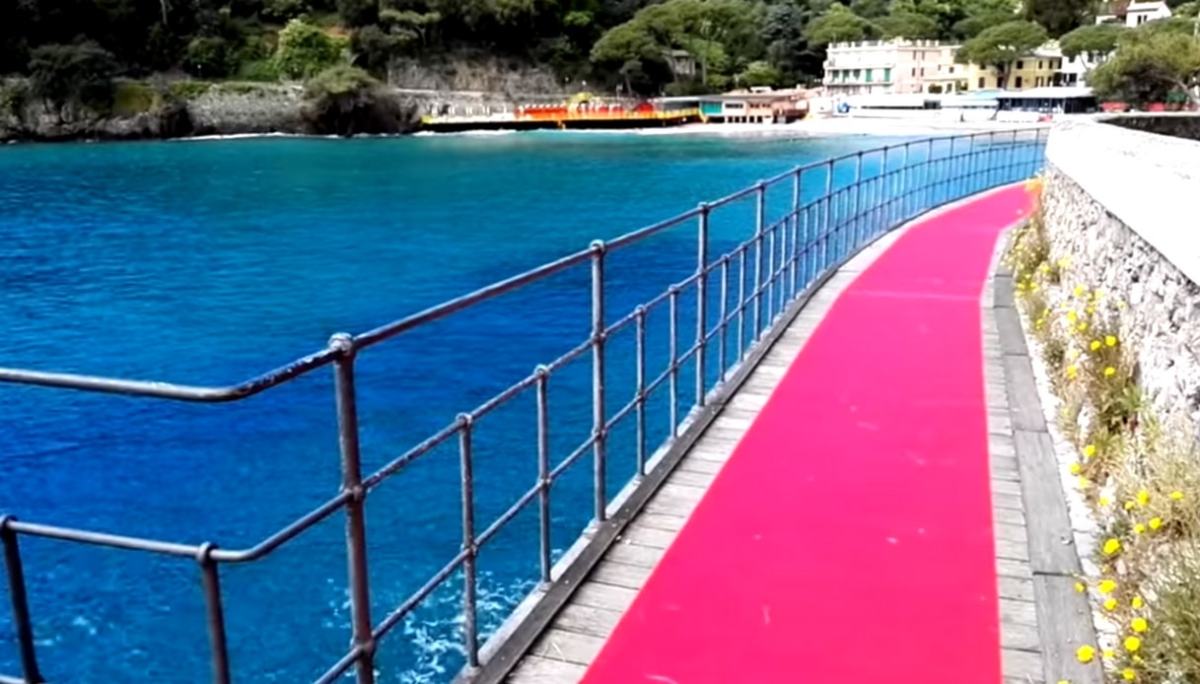 Lungo  un percorso di 8,5 km.  è percorribile il lungomare che unisce Rapallo a Portofino, offrendo paesaggi mozzafiato!. Diventato  famoso  come il tappeto  rosso piu lungo al mondo e recentemente inaugurato, unisce le due località della riviera con una piacevole passeggiata a piedi. L’appuntamento è alle ore 8,00 da Loano, raggiungeremo  Rapallo in  bus e, a piedi, raggiungeremo  Portofino, una delle più prestigiose località della riviera, famosa per i suoi frequentatori “vip”  e per il  suo straordinario pittoresco  paesaggio.  Pranzo libero, in riva  al  mare.  Il ritorno a Rapallo potremo farlo o ancora a piedi o  in  battello  o  con  la  navetta  che  unisce   di Portofino  a Rapallo.Quota di partecipazione  €. 35,00Comprende viaggio in  busFacoltativo:  ritorno in battello  €.  9 o in navetta €. 5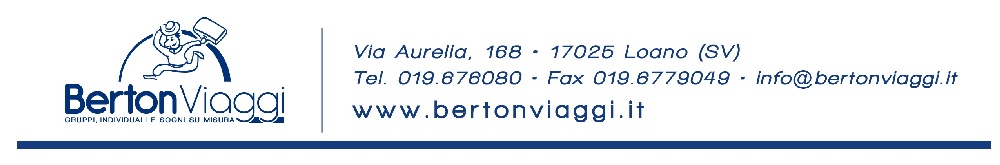 